Visit the website - eyfshome.comGo to the ‘previous resources’ tab and click on ‘Tiny Treasure Island’ – try making a treasure island and making a map of it. Feel free to try to any of the other activities from that day, too! This is a great website to use – they have new activities everyday.  Also, check out phonicsplay.co.uk – it’s free for everyone during school closure – you need to be looking at phase 2 and phase 3 games.Can you draw a map of your living room? Remember that a map is a picture of what something looks like when you’re looking down on it.Write labels for the objects on the map. Can your grown up hide something and draw you a map of how to find it?Use the world map to talk to your grown up about different places. Can you find England? Have you been on holiday to anywhere? Do you know anyone who lives in a different country?Talk to your grown up about the things that are near where you live – what shops are nearby? Is there a park? Can you think of 3 places that you go to regularly? Which place is the furthest away? Which place is the nearest? Write a list of places that you visit and choose your favourite. Tell me one reason why you like it best!Think about the happy days when you could come to school! Talk to your grown up about your route to school – can you draw a map of your route?Try and add as much detail as you can to your map – close your eyes and think about what you see on your way to school. Do you know what any of the street names are? Ask your grown-up and try to write them in the correct place.Geography Week                                                               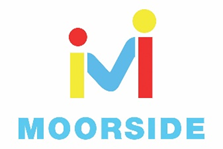 Geography Week                                                               Geography Week                                                               Read a book with your grown up everyday – the more the better! We will also be putting a story on youtube and facebook everyday for you to enjoy at home.Practice giving each other directions; ask your child to stand in the middle of the (e.g.) living room and give them simple directions to the (e.g. kitchen); you could say things like ‘turn to the right, walk forward 4 paces’ etc. You’ll need to practice what ‘left’ and ‘right’ mean!Use the tricky words mats to practice reading and writing these important words. You could try;Making flashcards and playing ‘hunt the word’ around the housePlaying ‘tricky word bingo’ – use the mats as a bingo boardLook at the word, say the word, cover the word and try to write it. Did you get it right?Play ‘find the word’ – can you spot any of the tricky words in a book?Use the tricky words mats to practice reading and writing these important words. You could try;Making flashcards and playing ‘hunt the word’ around the housePlaying ‘tricky word bingo’ – use the mats as a bingo boardLook at the word, say the word, cover the word and try to write it. Did you get it right?Play ‘find the word’ – can you spot any of the tricky words in a book?Maths!                        AbacusGo to whiterosemaths.com, and look at the home learning, Early Years section. Activities are linked to books, but can all be done even if you don’t have the books at home.Try the ‘What the Ladybird heard’ activity in this week’s pack – Mrs Jackson has read the story on youtube.